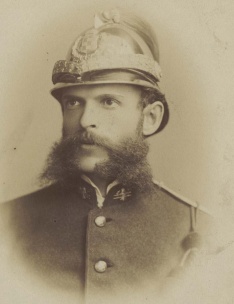 			 DVD PRVI HRVATSKI DOBROVOLJNI VATROGASNI ZBOR U VARAŽDINU                                           Trenkova 44, VaraždinPRIJAVA NATJECATELJSKOG ODJELJENJAU _________________, dana ____________ 2016. GodineNapomena:Molimo Vas da navedete željeno vrijeme nastupa ekipe koje bi Vama najviše odgovaralo s obzirom na okolnosti (posao, škola...), a mi ćemo pokušati zadovoljiti vašu želju ili omogućiti najbliži termin. Željeno vrijeme nastupa__________ sati.M.P.           	   Zapovjednik DVD-a/PVP-e:POPUNJEN I OVJEREN OBRAZAC DOSTAVITI DO 30. SVIBNJA 2016. GODINE                        E-MAILOM ILI FAKSOM (dvd-varazdin@vz.t-com.hr, fax. 042/230-640)_________________________________________Naziv Vatrogasne zajednice županije – Grada Zagreba_________________________________________Naziv Vatrogasne zajednice grada-općine-područja_________________________________________Naziv DVD/PVPza nastup na37. „MEMORIJALU MIRKA KOLARIĆA“U Varaždinu, dana 04. lipnja 2016. godineRed.brojNazivDVD ili PVPKategorija i klasa odjeljenja(MA, MB, ŽA, ŽB, PVPA, PVPB)1.2.3.4.5.6.7.8.9.10.